                                                   Вариант 11.Соотнесите даты и события А)1550 г.                                             1)Столбовский русско – шведский «вечный мир»Б)26 января 1589 г.                            2)Правление «семибоярщины» В)1610 – 1613 гг.                               3)Судебник Ивана Грозного Г)27 февраля 1617 г.                         4)Учреждение патриаршества в России 2.Расположите в хронологической последовательностиА)Царствование Алексея Михайловича Б)Опричнина В)Созыв первого Земского собора Г)Церковная реформа патриарха Никона 3.Как называли лично свободных крестьян, владевших  общинными землями и несших государственные повинности - ……………………4.Прочтите отрывок из сочинения историка С.М. Соловьева и определите, о каком патриархе идет в нем речь      «Патриарший престол … оставался праздным: дожидались ____________,дожидался его иерусалимский патриарх Феофан , приехавший в Москву за милостынею. Вместе с (русским духовенством) Феофан предложил патриарший престол _____________, «ибо знали, что он достоин такого сана, особенно же потому, что он был царский отец по плоти, да будет царствию помогатель и строитель, сирым защитник и обидемым предстатель». После обычных отрицаний ___________ согласился и 24 июня был посвящен (в патриархи).       С возвращением ______________ в Москву начинается здесь двоевластие : было два великих государя , Михаил Федорович и отец его святейший патриарх  ____________». 5.Соотнесите исторических деятелей и события А) Василий Шуйский                                    1)Подписание Андрусовского перемирия Б)А.Л. Ордин – Нащокин                              2)оборона Смоленска от польско - литовскихВ)М.Б. Шеин                                                   войск во время Смуты Г)К. Минин                                                       3)освобождение Москвы от польско – литовских                                                                           интервентов                                                                          4)Заговор против Лжедмитрий I6.Кто из перечисленных лиц входил в Избранную раду1)А.Е. Чарторыйский 2)А.Ф. Адашев 3)А.Л. Ордин  - Нащокин 4)С.Ю. Витте 7.Поземельная подать – это …………8.Напишите  название данного архитектурного памятника 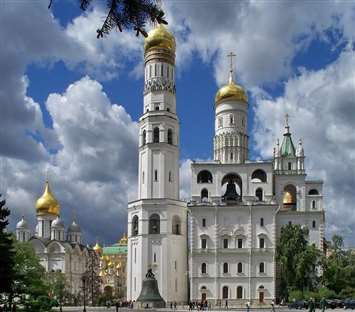 9.Рассмотрите карту и напишите название войны 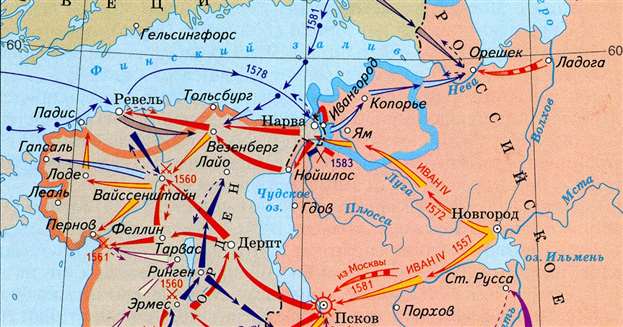 10. Из предложенных выражений логического ряда выберите лишнее, объясните причины вашего выбора:Народное ополчение, Семибоярщина, Лжедмитрий 1, Петр I , Василий ШуйскийВариант 21.Соотнесите даты и события А)1654 г.                                                1)Восстание под предводительством С. Разина Б)1670 – 1671 гг.                                   2)Поляновский мир с Речью Посполитой В)4 июня  1634 г.                                  3)Учреждение Приказа тайных дел Г)13 июля 1645 г.                                 4)Смерть царя Михаила Федоровича 2.Расположите в хронологической последовательности А)Смерть царя Михаила Федоровича Б)Смоленская война В)Восстание под предводительством Болотникова Г)Указ об «урочных летах»3.Как назывался налог, исчислявшийся из количества закрепленной земли - ………..4. Прочтите отрывок из сочинения историка С.М. Соловьева и определите, о каком патриархе идет в нем речь «(Патриарх) провел на церковном соборе постановление переиздать церковные книги, исправив их по верным текстам, по славянским пергаментным и древним греческим книгам. С православного Востока и из разных углов России в Москву навезли горы древних рукописных книг греческих и церковнославянских; исправленные по ним новые издания разосланы были по русским церквям с приказом отобрать и истребить неисправные книги, старопечатные и старописьменные. Ужаснулись православные русские люди, заглянувши в эти новоисправленные  книги и не найдя в них двуперстия, … ни других освященных временем обрядом и начертаний…» 5.Соотнесите исторических деятелей и события А)Михаил Федорович                                    1)Смутное время в России Б)И.И. Болотников                                         2) Начало присоединения Западной Сибири В) Ермак  Тимофеевич                                    к России Г) Дмитрий Пожарский                                 3)Его избрал на царство  Земский собор                                                                          4)Создание Второго ополчения 6. «Тушинским вором» называли 1)Ивана Болотникова 2)Андрея Курбского 3)Василия Шуйского 4)Лжедмитрия II 7.Реестровые казаки – это …………8.Напишите  название данного архитектурного памятника 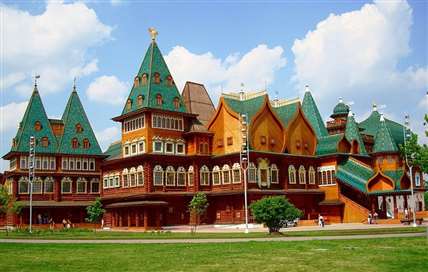 9.Напишите название события изображенного на карте 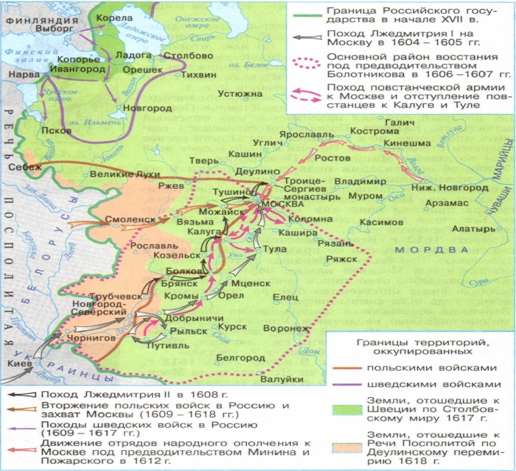 10. 10. Из предложенных выражений логического ряда выберите лишнее, объясните причины вашего выбора:Алексей Михайлович, Михаил Федорович, Иван Грозный, Федор Алексеевич Вариант 31.Соотнесите даты и события А) 1662 г.                                                   1)Ливонская война Б)1558 – 1583 гг.                                       2)Медный бунт в Москве В)1549 г.                                                   3)Царствование Бориса Годунова Г)1598 – 1605 гг.                                      4)Первый Земский собор 2. Расположите в хронологической последовательностиА)Присоединение Астраханского ханства к России Б)Кардисский мир России со Швецией В)Царствование Федора Ивановича Г)Бахчисарайское перемирие с Турцией 3.Как назывались различные поселения (стрелецкие, монастырские и т.д.), население которых временно освобождалось от государственных повинностей - ……….4.Прочтите отрывок из сочинения историка В.О. Ключевского и определите, о действиях какого деятеля Смутного времени идет речь «Он поддержал версию о новом спасении Дмитрия и заявил ,что выступает от его имени («воевода царевича Дмитрия»). В Путивле он собирал всех ,кто готов сражаться против «боярского царя». Большинство в его войске составляла беднота: казаки, холопы, крестьяне, посадские «низы». К нему примкнуло и дворянство южных уездов». 5.Соотнесите исторических деятелей и события А)Степан Разин                                      1)Правление «Семибоярщины»     Б)И.А. Хованский                                  2)Персидский поход «за зипунами» В)Ф.И. Мстиславский                           3)Стрелецкий бунт в Москве в 1682г. Г)Иван IV                                               4)введение заповедных лет 6. Первый Земский собор был созван в царствование 1)Ивана III2)Михаила Романова 3)Ивана IV 4)Алексея Михайловича 7.Опричнина – это ……..8.Напишите  название данного архитектурного памятника 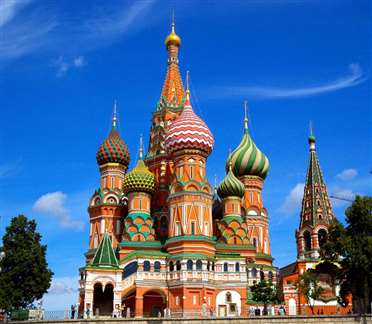 9.Рассмотрите иллюстрацию и напишите название события показанного на ней 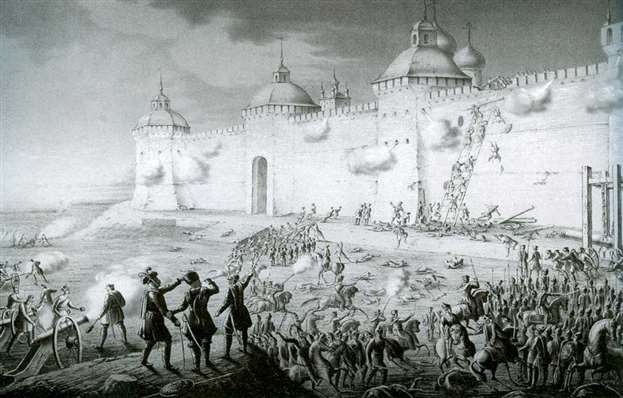 10. Из предложенных выражений логического ряда выберите лишнее, объясните причины вашего выбора:Иван Грозный, опричнина, Северная война, Ливонская война ОтветыВариант – 11.34212.ВБАГ3.Черн6осошные 4.Филарет5.41236.27.Налог, исчислявшийся  из количества закрепленной земли 8.Колокольня Ивана Великого9.Ливонская война 10.Петр I – остальные деятели относятся к периоду Смутного времени ОтветыВариант – 21.31242.ГВБА3.Поземельная подать 4.Никон5.31246.47.Часть украинских казаков, принятых на постоянную воинскую службу в Речи Посполитой 8.Коломенский дворец 9.Смутное время10.Иван Грозный – остальные деятели относятся к династии Романовых ОтветыВариант – 31.21432.АВБГ3.Слободы 4.Иван Болотников 5.23146.37.Личный удел царя Ивана Грозного, особая территория с войском и государственным аппаратом.8.Собор Василия Блаженного 9.Осада Смоленска (Смоленская война)10.Северная война – остальные события относятся к эпохе правления Ивана Грозного 